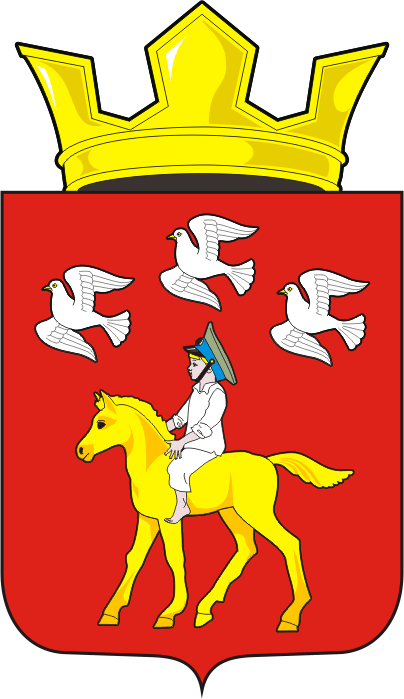 АДМИНИСТРАЦИЯ ЧЕРКАССКОГО СЕЛЬСОВЕТА                                  САРАКТАШСКОГО РАЙОНА ОРЕНБУРГСКОЙ ОБЛАСТИП О С Т А Н О В Л Е Н И Е10.02.2021 				с. Черкассы				        № 19-пВ соответствии с пунктом 3 статьи 9 Федерального закона от 12.01.1996 № 8-ФЗ «О погребении и похоронном деле», Федеральным законом от  06.10.2003 № 131-ФЗ «Об общих принципах организации местного самоуправления в Российской Федерации», Постановлением Правительства Российской Федерации от 28.01.2021 № 73 «Об утверждении коэффициента индексации выплат, пособий и компенсаций в 2021 году», на основании Положения о содержании мест захоронений и организации ритуальных услуг на территории муниципального образования Черкасский сельсовет Саракташского района Оренбургской области, утверждённого решением Совета депутатов Черкасского сельсовета Саракташского района Оренбургской области от 08.09.2017 № 86:           1.    Установить с 01 февраля 2021 года на территории муниципального образования Черкасский сельсовет Саракташского района Оренбургской области стоимость услуг, предоставляемых согласно  гарантированному  перечню услуг по погребению умерших, с учетом индексации в размере 7388, 73 рублей согласно приложению.           2.   Настоящее постановление вступает в силу с момента его подписания, подлежит обнародованию и размещению на официальном сайте администрации Черкасского сельсовета Саракташского района Оренбургской областиКонтроль за исполнением постановления оставляю за собой.Глава  сельсовета							            Т.В. Кучугурова.Разослано: ГУ УПФР в Саракташском районе, Оренбургский региональный отдел ФСС по Саракташскому району, Прокуратура района, в дело.Приложениек постановлению  администрацииЧеркасского сельсовета Саракташского района Оренбургской области от 10.02.2021 № 19-пСтоимость услуг,предоставляемых согласно гарантированному перечню услуг по погребению умерших на территории муниципального образования Черкасский сельсовет Саракташского района                          Оренбургской областиОб установлении стоимости услуг по погребению на территории муниципального образования Черкасский сельсовет Саракташского района Оренбургской области на 2021 год№п/пНаименование услугСтоимость (рублей)с 01.02.2021г.1Оформление документов, необходимых для погребения216,512Предоставление и доставка гроба, урны для захоронения праха 1958,903Перевозка тела (останков) умершего на кладбище649,534Погребение4218,655Итого7388,73СогласованоСогласованоГлава  муниципального образования Черкасский сельсовет Саракташского района Оренбургской области__________ Т.В. Кучугурова М.П.Заместитель   управляющегоОПФР по Оренбургской области____________ Н. В. Кузнецова.